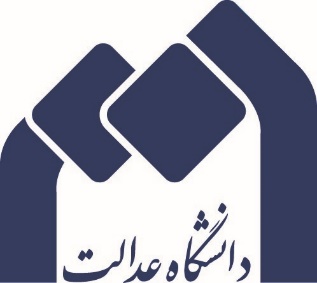 اداره کل آموزش وتحصیلات تکمیلیفرم مرحله دومآزمون نیمه متمرکز دوره دکتری (PHD)سال تحصیلی 96-95(فرم شماره1)فرم پيشنهادي مرحله دوم آزمون نيمه متمركز دوره دكتري (Ph.D)(مخصوص داوطلب)  الف) مشخصات فرديتوجه: كليه موارد ذكر شده در بندهاي «ب» و «ج» مندرج در اين پرسشنامه صرفاً با ارئه اصل مدرك معتبر قابل ارزيابي مي‌باشد. بديهي است داوطلب بايد در صورت ضرورت اصل مدرك را نيز ارائه نمايد.  ب) سوابق آموزشي   - مدرك زبان   - سوابق آموزشي (تدريس دروس كارشناسي ارشد با ارائه مدرك معتبر)   - برگزيدگان جشنواره، مسابقات بين المللي و المپيادهاي معتبر:   نمره كل امتياز آموزشي داوطلب (لطفاً در اين قسمت چيزي نوشته نشود)ج) سوابق پژوهشي1- مقالات چاپ شده در مجلات علمي معتبر داخلي و خارجي و يا كنفرانسها و سمينارها و همايشهاي داخلي و خارجي2- كتب (ترجمه يا تاليف)3- طرحهاي ملي و يا تحقيقاتي:4- چنانچه تا كنون اختراعي را به ثبت رسانده‌ايد، نام اختراع، محل ثبت و تاريخ ثبت را مشخص نمایید.  * پذيرش دانشجويان دكترا به صورت تمام وقت امكان پذير خواهد بود و تعهد حضور تمام وقت الزامي است.نام و نام خانوادگي:				تاريخ:				امضاء:نام نام خانوادگینام پدرشماره ملیرشته تحصیلینتیجه مصاحبهنام و نام خانوادگي:وضعيت نظام وظيفه:شماره پرونده:شماره داوطلب:سال تولد:وضعيت تاهل:تلفن تماس:وضعيت اشتغال:آدرس:آدرس الكترونيكي:مقطع تحصيليرشته-گرايشنام دانشگاهمعدل كلنمره پايان نامهسال شروعسال خاتمهكارشناسيكارشناسي ارشدعنوان پروژه كارشناسي- نام استاد راهنماعنوان پروژه كارشناسي ارشد- نام استاد راهنمانام آزموننمره اخذ شدهسال امتحانتوضيحاترديفنام درسمقطعسال تحصيلنام موسسه يا دانشگاهرديفنام مسابقه/المپياد/جشنوارهرتبهسال برگزيده شدنتعداد مقالات چاپ شده/پذيرفته شدهمجلات ISIعلمي پژوهشيعلمي ترويجيهمايش/ كنگرهساير مواردامتيازعنوان مقالهعنوان مقالهعنوان مجله سال انتشارنام نويسندگان (نويسنده مسئول مقاله را با علامت * مشخص فرماييد)عناوين مقالات مجلات ISIچاپ شدهعناوين مقالات مجلات ISIپذيرفته شدهعناوين مقالات مجلات علمي پژوهشيچاپ شدهعناوين مقالات مجلات علمي پژوهشيپذيرفته شدهعناوين مقالات مجلات علمي ترويجيچاپ شدهعناوين مقالات مجلات علمي ترويجيپذيرفته شدهعناوين مقالات ارائه شده در همايش‌هاچاپ شدهعناوين مقالات ارائه شده در همايش‌هاپذيرفته شدهعنوان كتابسال انتشار تعداد صفحاتنام نويسندگان به ترتيب ذكر شده روي جلدامتيازكتبتاليفترجمهطرحهاي ملي /تحقيقاتيعنوان طرحكارفرماسال اجراسمت در طرحامتيازطرحهاي ملي /تحقيقاتي